Оценка персонала – комплекс методов, позволяющих проанализировать соответствие сотрудника занимаемой должности, эффективность его работы и пользу, приносимую компании. Грамотный HR-специалист руководствуется базовыми критериями:Профессионализм или так называемые hard skills. Это совокупность знаний, опыта, навыков, необходимых для осуществления функций на рабочем месте. Иногда для качественного определения таких знаний проводится тестирование либо экзамен.Soft skills или надпрофессиональные компетенции. К ним относятся: ориентированность на результат, самодисциплина, умение общаться с коллегами и находить компромисс, инициативность. Существуют различные кейсы и деловые игры, помогающие определить наличие и уровень «мягких скиллов». Продуктивность труда. Выполнение плана продаж, производство определенного объема продукции, заключение n-ого числа контрактов и т.д. Однако важно не забывать о воздействии внешних факторов, вследствие чего фактический результат может сильно отличаться от запланированного. И это далеко не всегда говорит о некомпетентности специалиста.От теории к практике: как нанять человека и не понести убытки?Для достижения предприятием поставленных целей нужно оценивать потенциального кандидата еще на стадии собеседования, чтобы не терять драгоценное время и средства на обучение или переобучение целого офиса. Помните: прибыльность достигается за счет качества, а не количества!Открытым остается вопрос: кто будет осуществлять вышеуказанные мероприятия?1. Можно нанять квалифицированного рекрутера. Очень удобный вариант, но весьма дорогостоящий. К тому же, хорошего специалиста найти очень сложно.2. Аутсорсинг. Эксперты внешнего независимого центра изучают соискателей с последующими выводами. Но рентабельно таким способом изучать исключительно топовые вакансии.3. Автоматизированные онлайн-платформы. Дают возможность сэкономить крупную сумму, оптимальный метод оценки кадров. 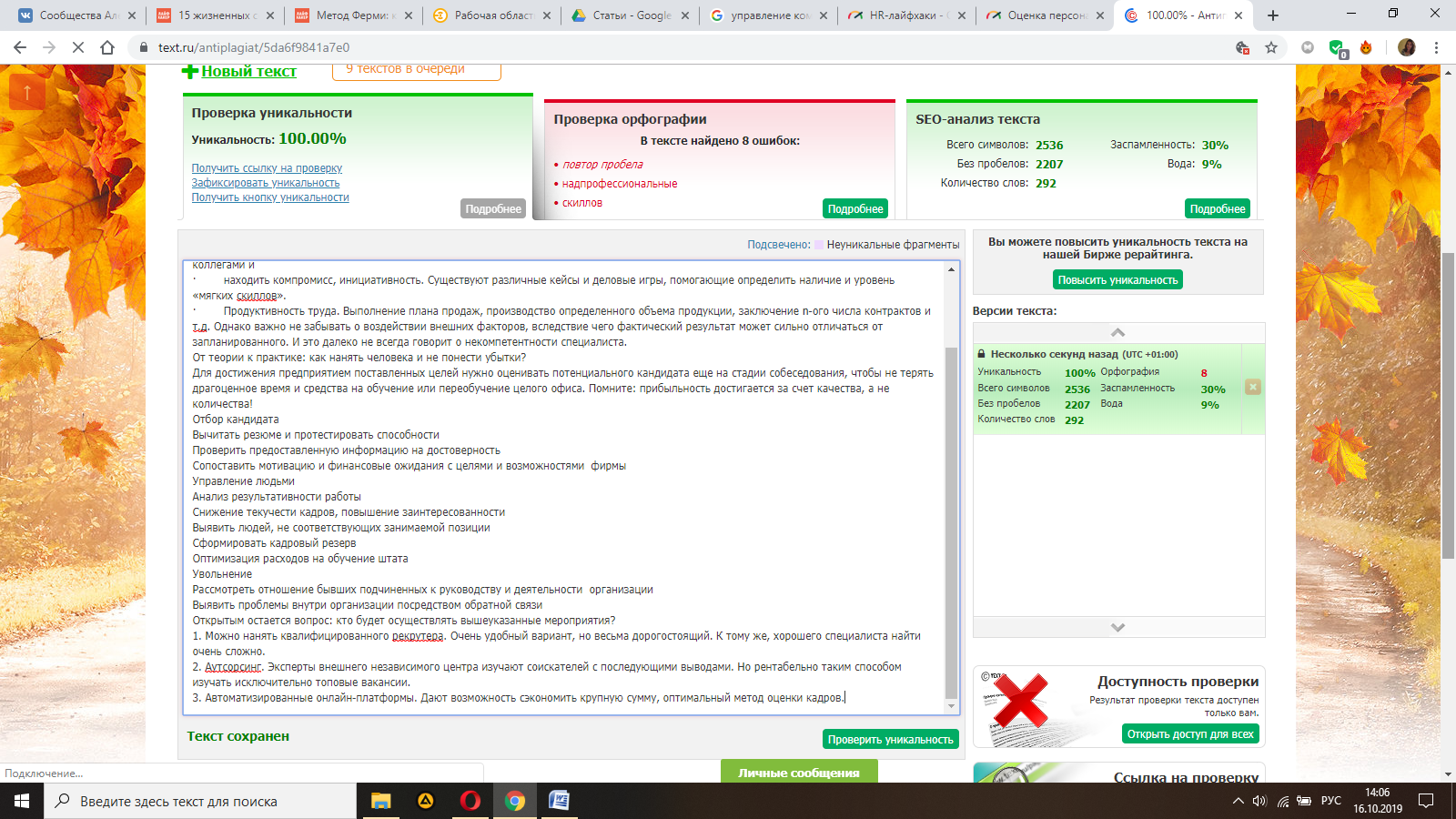 Отбор кандидатаВычитать резюме и протестировать способностиОтбор кандидатаПроверить предоставленную информацию на достоверностьОтбор кандидатаСопоставить мотивацию и финансовые ожидания с целями и возможностями фирмыУправление людьмиАнализ результативности работыУправление людьмиСнижение текучести кадров, повышение заинтересованностиУправление людьмиВыявить людей, не соответствующих занимаемой позицииУправление людьмиСформировать кадровый резервУправление людьмиОптимизация расходов на обучение штатаУвольнениеРассмотреть отношение бывших подчиненных к руководству и деятельности организацииУвольнениеВыявить проблемы внутри организации посредством обратной связи